Муниципальное автономное дошкольное образовательное учреждение детский сад №394Картотека мнемотехнических таблицПодготовила: учитель-логопед Мишарина Л.М.Скороговорки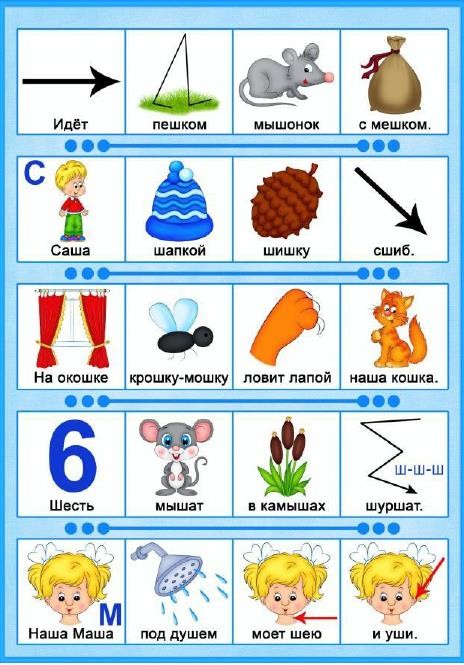 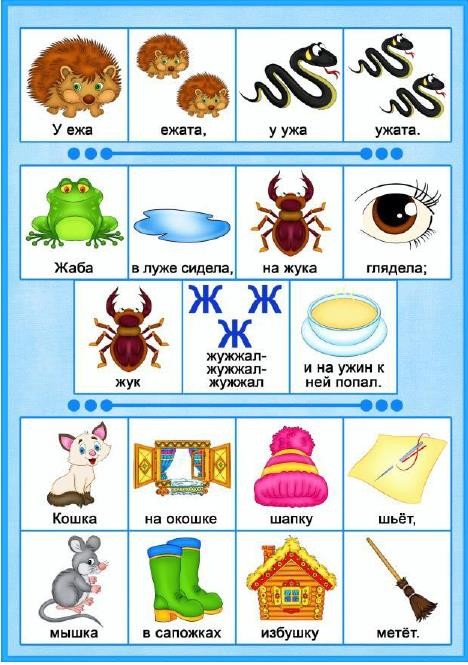 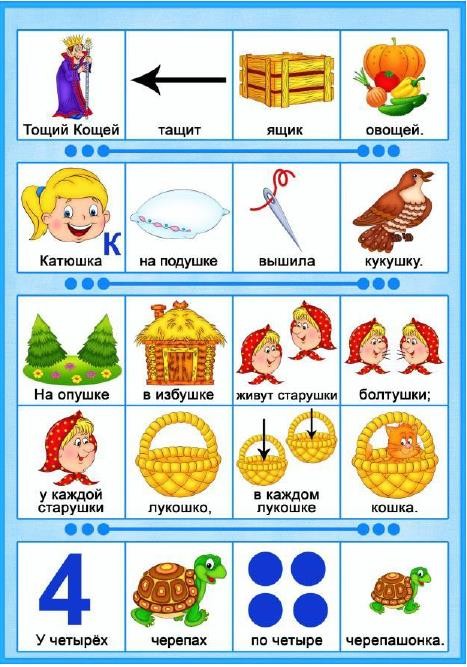 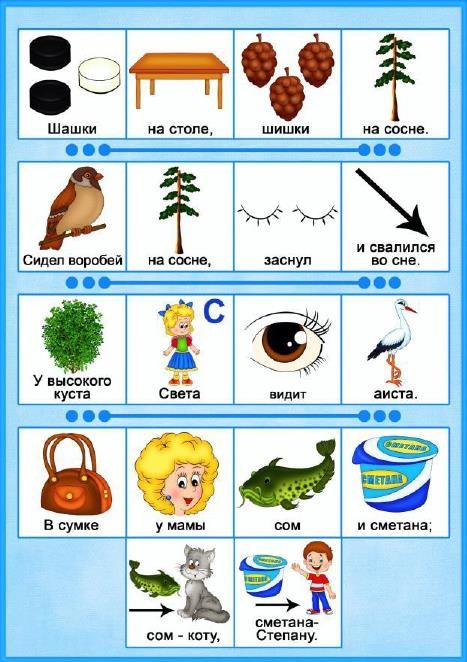 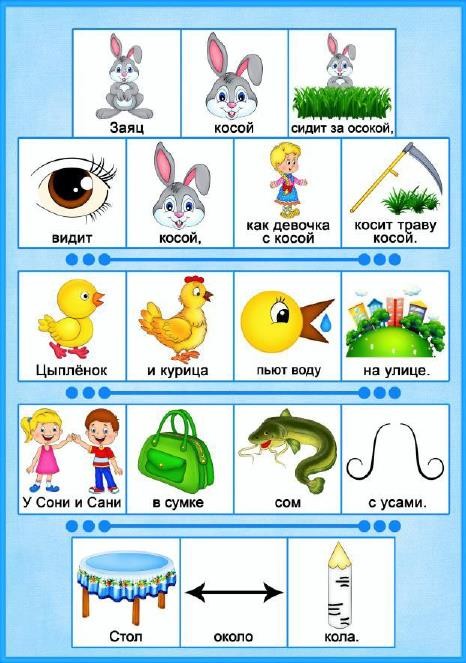 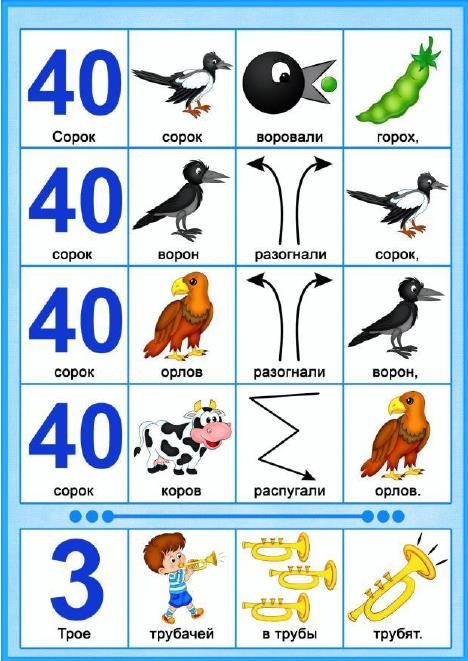 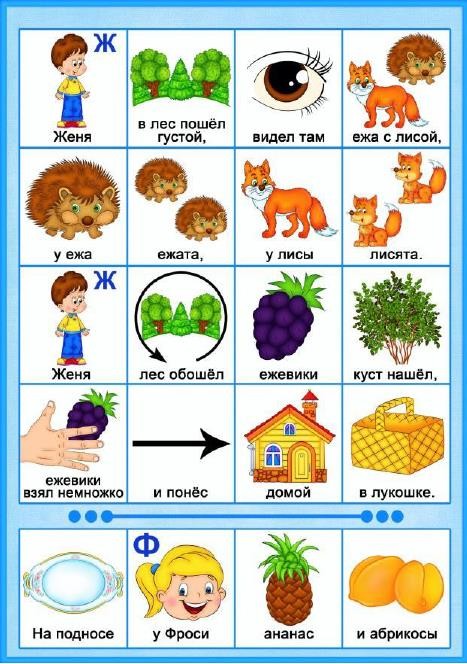 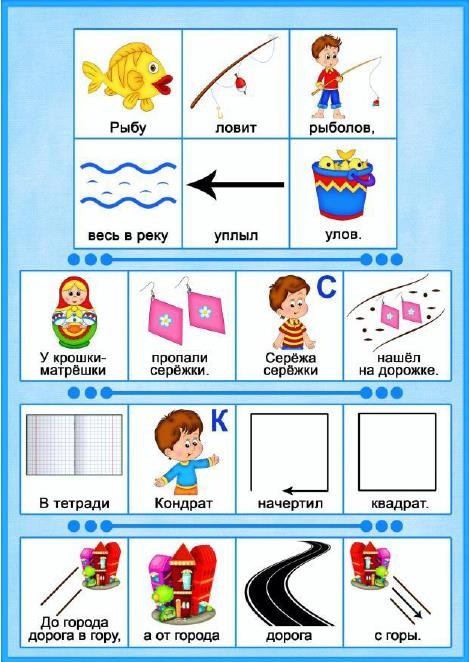 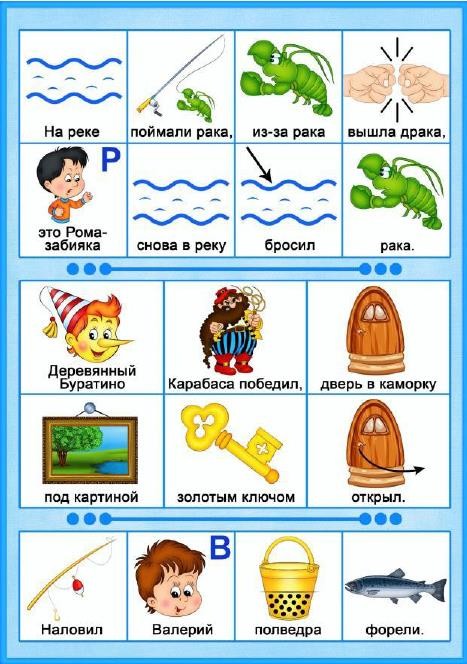 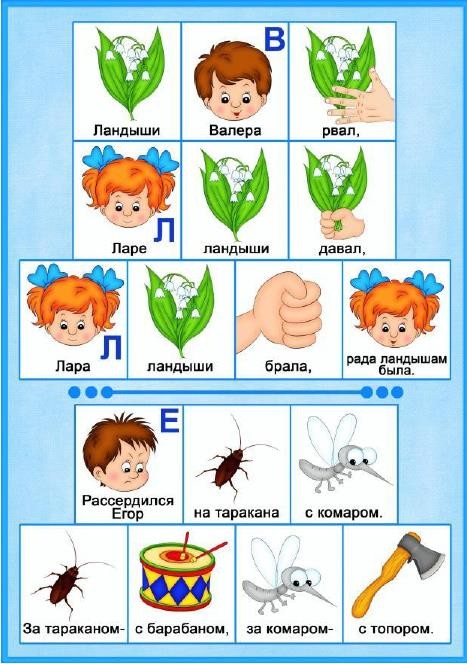 Чистоговорки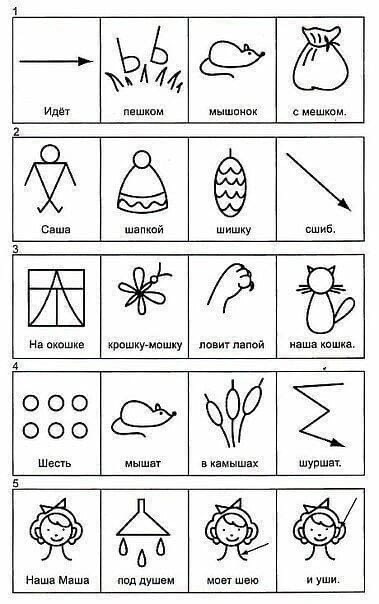 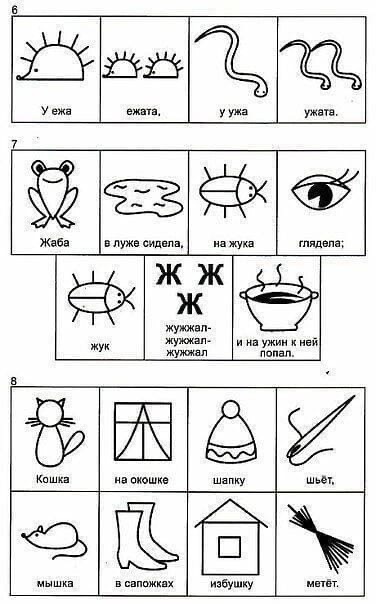 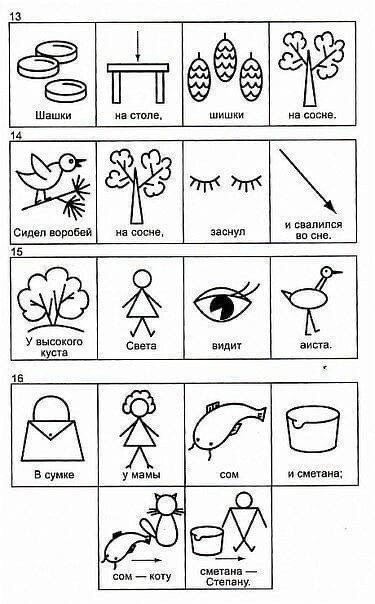 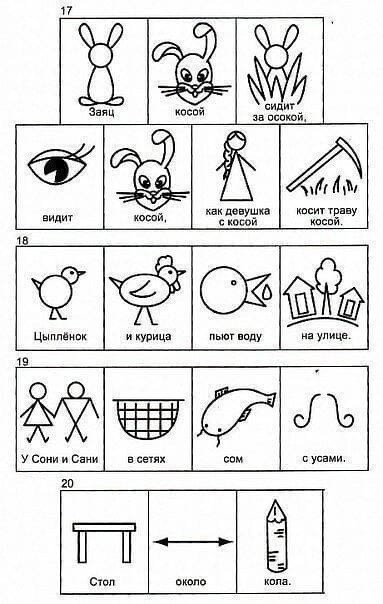 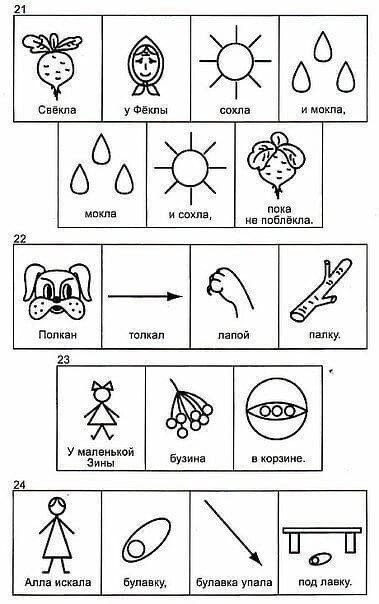 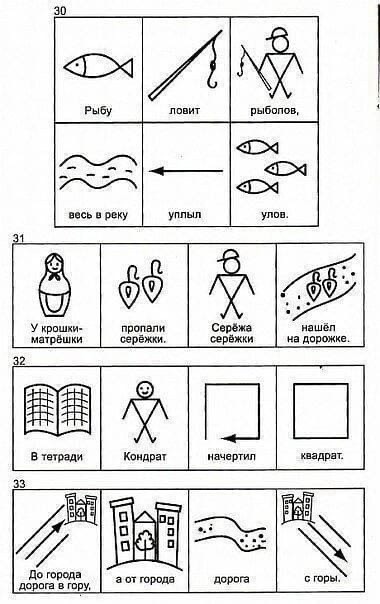 Сказки«Вершки и корешки»«Волк и семеро козлят»«Гуси – лебеди»«Заюшкина избушка»«Зимовье зверей»«Колобок»«Кот, петух и лиса»«Крошечка – Хаврошечка»«Курочка Ряба»«Лисичка со скалочкой»«Лисичка – сестричка и серый волк»«Машенька и медведь»«Петушок и бобовое зёрнышко»«Петушок и жерновцы»«По щучьему велению»«Репка»«Рукавичка»«Снегурушка и лиса»«Теремок»«Три медведя»«У солнышка в гостях»«У страха глаза велики»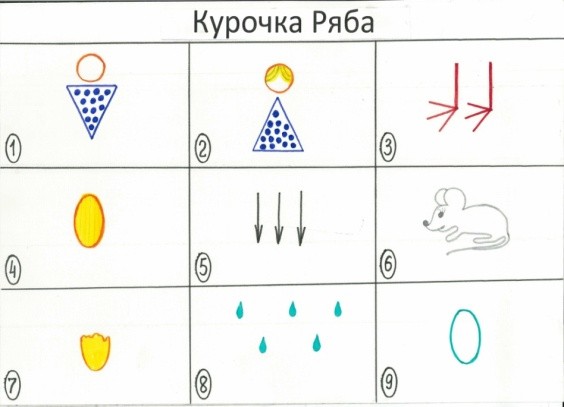 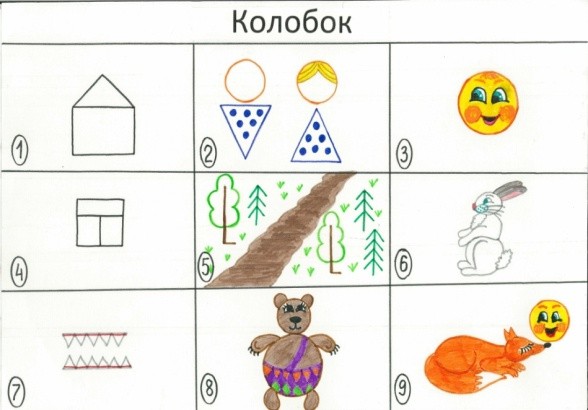 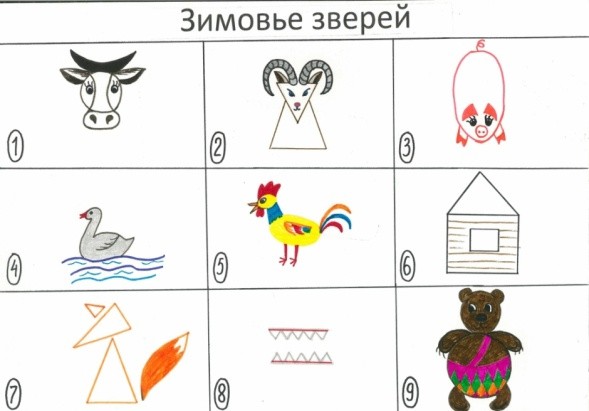 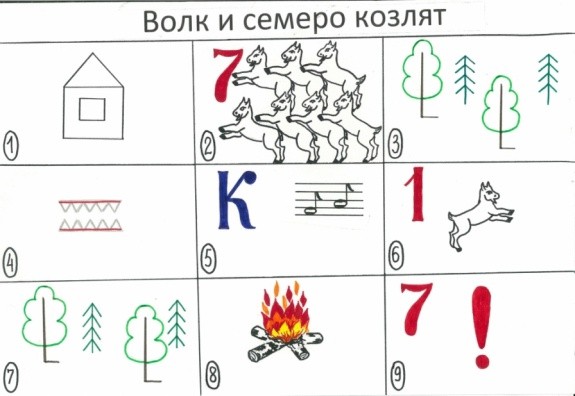 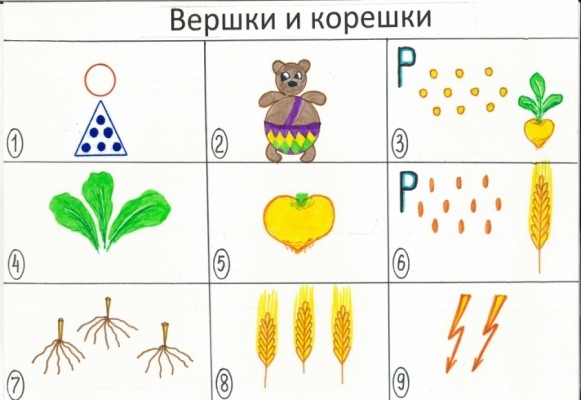 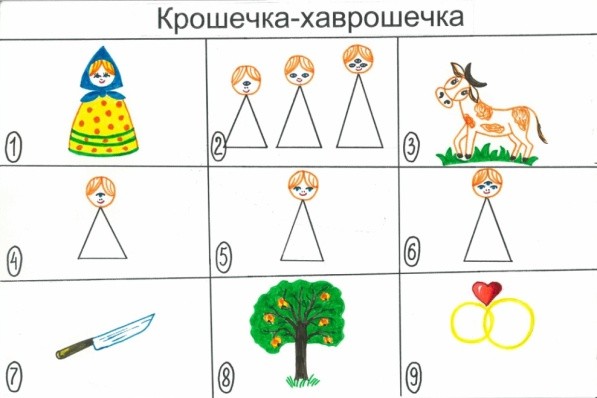 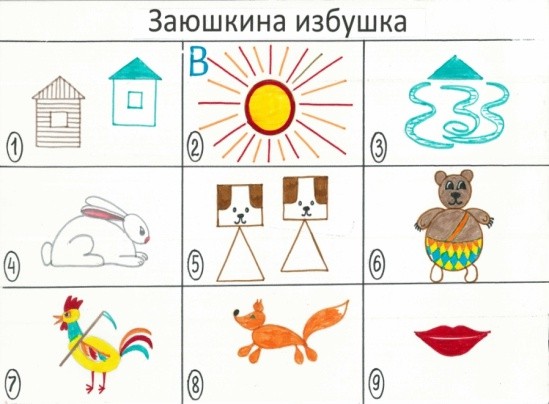 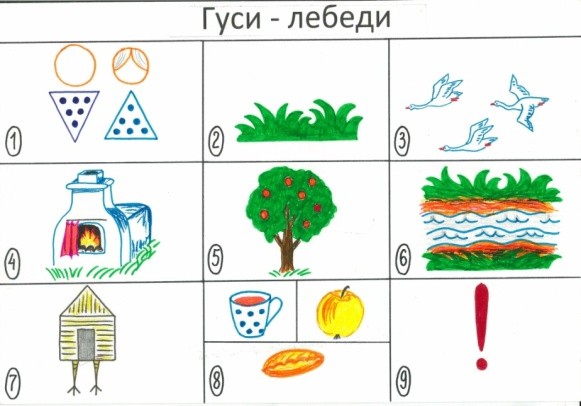 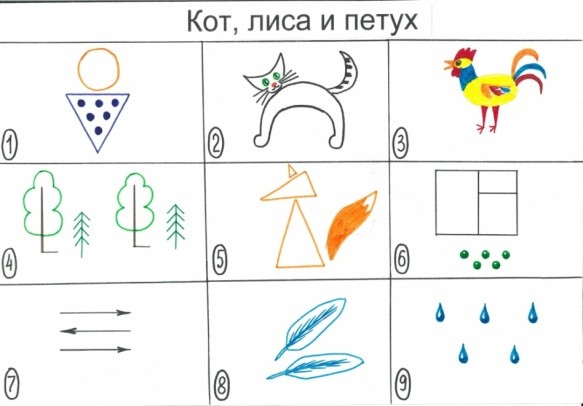 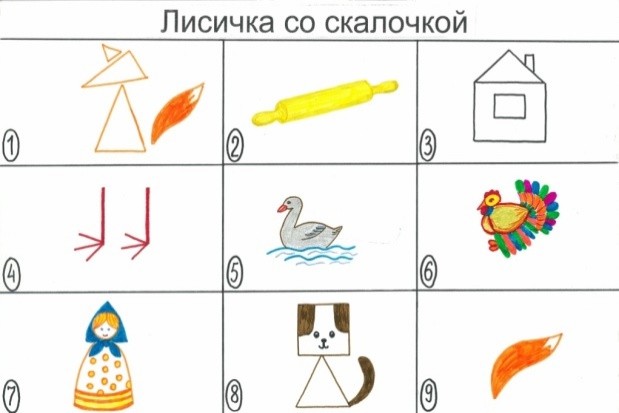 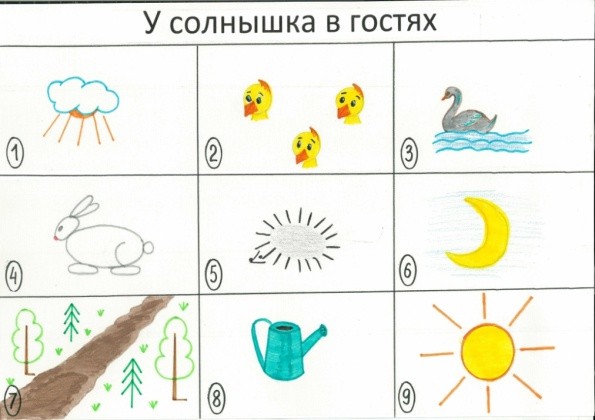 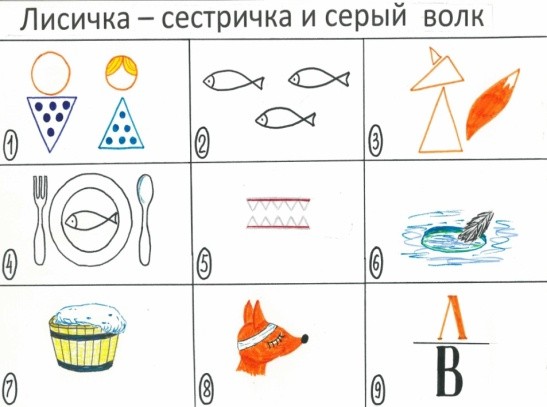 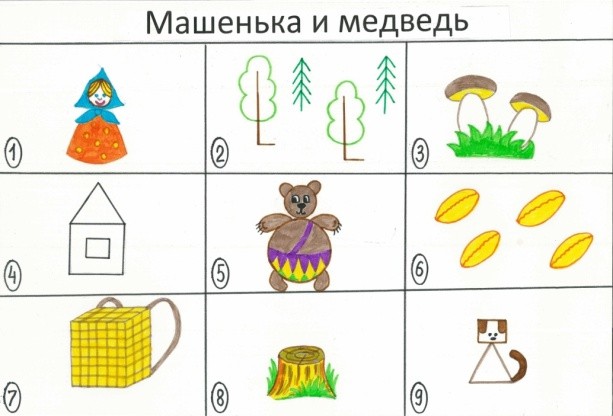 